INFO HEBDO -  29 octobre 2014[Voir INFO HEBDO en version imprimable Word 8 ½ x 11 ]@ComVlfd________________________________________________________Trial version converts only first 100000 characters. Evaluation only.
Converted by HTML-to-RTF Pro DLL .Net 5.2.9.16.
(Licensed version doesn't display this notice!)
- Get license for the HTML-to-RTF Pro DLL .NetCOMMUNICATIONSHeureux anniversaires à toutes les personnes nées en novembre! [Voir liste version améliorée]MA FOI, C’EST VRAI! – Nouveauté!L’émission télévisée Ma foi, c’est vrai est diffusée au canal 13 de TVCogeco ou au canal 555 HD pour ceux qui ont des écrans haute définition.Mais il y a une nouveauté : le canal 602 Cogeco sur demande vous offre maintenant la possibilité de visionner les émissions à partir du début de la saison jusqu’à la semaine précédant celle qui est en cours.INVITÉS :Semaine du 27 oct. : Marie-Josée RoySemaine du 3 nov. : Ronald Hamelin, d.p.Semaine du 10 nov. : Jocelyne RangerSem. 16 nov. Claudette et André GagnéSem. 24 nov. Savannah ClavelSem. 1er déc. Sylvie MaherSem. 8 déc. Thérèse SimardSem. 15 déc. Yves Beaudin, ptreAGENDA1er nov.       - Journée de réflexion pour la communauté espagnole1er nov.       – Souper annuel Fondation du patrimoine Sainte-Jeanne-de-Chantal (Voir Infosuroît)1er & 2 nov. – Visite pastorale de Mgr Simard à la paroisse Saint-Timothée2 nov.        – Commémoration de tous les fidèles défunts (Voir horaires au site diocésain)5 nov.        - Histoire de l’Église II avec l’abbé Gabriel Clément7 nov.        - Séminaire de la vie dans l’Esprit7-8-9 nov.  - Visite pastorale de Mgr Simard à la paroisse Saint-François-sur-le-Lac7-8-9 nov.  - Week-end Cursillos8. & 15 nov. – St. Patrick’s Talent Show Case28-29-30 nov. – Visite pastorale de Mgr Simard à la paroisse Saint-Joseph-de-Soulanges (Les Cèdres et Saint-Lazare)         MME JEANNE LAFERRIERE-MARLEAU, veuve de M. Jean Marleau, décédée le 19 octobre à l’âge de 73 ans. Les funérailles ont eu lieu le 25 octobre dernier. Elle était une grande bénévole de Saint-Télesphore.         M. JEAN-CLAUDE SAUVÉ, décédé le 26 octobre 2014 à l’âge de 78 ans. Comme il a légué son corps à la science, une cérémonie à sa mémoire aura lieu dans quelques semaines. Il était le frère de Mme Louise Sauvé, coordonnatrice à la paroisse Immaculée-Conception de Bellerive.Prières et sympathies aux familles dans le deuil!TRUC WORD 2007Vous avez un document que vous aviez imprimé, vous aimeriez le retrouver, mais vous ne vous souvenez pas dans quel répertoire vous l’aviez classé ?Soyez futé, insérer toujours le chemin d’accès en bas de page de votre document imprimé.PROCÉDURES POUR INSÉRER LE CHEMIN D’ACCÈS D’UN DOCUMENT DANS LE BAS DE PAGE:Insertion / Pied de page / Modifier le pied de page /Quick part /Champ…/Filename (dans la liste (en mode toutes catégories ou Résumé).Si le chemin complet est désiré et pas seulement le nom du fichier il faut encore cocher ajouter le chemin...NOUVEAUTÉS AU SITE DIOCÉSAIN :         Revue de presse         Parole de Vie – Novembre 2014         Section BÉNÉVOLATGazouillisdu pape François [@pontifex_fr]         « La famille est le lieu où nous nous formons en tant que personne. Chaque famille est une brique qui construit la société. » 23 oct. 2014          de Mgr Robert Lebel [#ComVlfd sur Twitter]         « Le temps le plus perdu est celui où nous avons entretenu la chicane, l’inimitié. La rancune…» 28 oct. 2014Suggestions d’homélie et de prières des fidèles pour la vie et la famille pendant le mois de novembre 2014 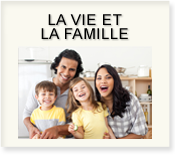 Dans le cadre de l'initiative nationale pastorale pour la vie et la famille, la Conférence des évêques catholiques du Canada (CECC) poursuit la publication de pistes d'homélies et de suggestions de prières des fidèles pour faire le lien entre la liturgie du dimanche et l'initiative pastorale pour la vie et la famille. Afin de nourrir la prière en famille et dans les paroisses, les textes proposés pour chacun des dimanches du mois de novembre 2014 comprennent des suggestions d'homélies et de prières des fidèles allant du dimanche de la commémoration de tous les fidèles défunts (2 novembre) jusqu'au premier dimanche de l'Avent (30 novembre), incluant la Solennité du Christ-Roi (23 novembre). Comme à l'habitude, les suggestions d'homélies et de prières peuvent facilement être adaptées pour la prière en famille, de même que pour la prière personnelle ou pour les besoins d'autres groupes ou organismes. Les textes pour le mois de novembre sont accessibles sur la page web spéciale pour la vie et la famille, sous la section « Documents et activités proposés par la CECC ».Déclaration du Président de la Conférence des évêques catholiques du CanadaConcernant les attentats à St-Jean-sur-Richelieu et à OttawaLes Canadiennes et les Canadiens vivent actuellement des moments de profonde tristesse. Les actes de violence survenus récemment à Ottawa et à Saint-Jean-sur-Richelieu, au Québec, ont touché le cœur de plusieurs personnes. Nous sommes inquiets que les horreurs du terrorisme s'enracinent dans le sol canadien, un pays de paix, de coopération et de collaboration interculturelle depuis longtemps.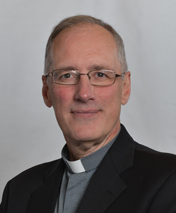 Dieu nous a créés pour connaître la plénitude de la vie et de l'amour. Cette éruption de violence contredit les intentions que Dieu a pour chacun de nous. Toutefois, les actions spontanées de soins et de vigilance des derniers jours sont signe que la majorité d'entre nous, croyants et non-croyants, essaye de vivre selon la volonté de Dieu pour une société fraternelle, juste et paisible. [Lire la suite]AUX PAROISSES (pour bulletins)On a besoin de vous! - Le Centre d'action bénévole du Grand Châteauguay recherche des bénévoles pour son service d'accompagnement-transport, c’est-à-dire que le bénévole accompagne la personne de son domicile à son rendez-vous médical et demeure avec elle jusqu’au retour à la maison.  Remboursement pour le kilométrage parcouru selon la grille tarifaire en vigueur. Vous êtes intéressé? Communiquez avec Anne-Marie au 450-699-6289. Du bonheur mille après mille !CALENDRIER          Consultez le calendrier pour prendre connaissance de tous les événements à venir. [Voir le mois]ENGLISH SECTION          Watch the Calendar    (new event)Feel free to email your event; we will post them on this section:  info@diocesevalleyfield.org Life and family suggestions for homilies and prayers of the faithful during November 2014.As part of the national pastoral initiative for life and family, the Canadian Conference of Catholic Bishops (CCCB) is again posting possible homily ideas and prayers of the faithful to help link the Sunday liturgy with the national pastoral initiative for life and family. In order to help families and parishes, the proposed texts for each Sunday of the month of November 2014 include suggestions from the Sunday of the Commemoration of all the Faithful Departed (November 2) to the First Sunday of Advent (November 30), including the Solemnity of Christ the King (November 23). As usual, these suggestions for homilies and prayers can be easily adapted for family prayer, as well as for personal prayer or for use with other groups or organizations. The texts for the month of November are available on the special Life and Family webpage, under the section "Documents and activities proposed by the CCCB".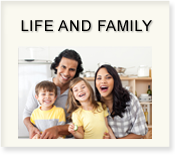 Statement by the President of the Canadian Conference of Catholic BishopsThis is a time of profound national sadness for all Canadians. The recent acts of violence in Ottawa and Saint-Jean-sur-Richelieu, Quebec, have touched the hearts of manypeople. We worry that the horror of terrorism is taking root in our soil, so long aland of peace, cooperation, and inter-cultural collaboration.God created us to experience the fullness of life and love. This outbreak ofviolence contradicts God’s intention for each one of us. However, the manyspontaneous acts of mutual care and watchfulness that characterized the pastfew days are signs that most of us, believers and non-believers, are trying tolive out God’s will for a fraternal, just and peaceful society. [Read More]HumorA vampire bat came flapping in from the night covered in fresh blood and parked himself on the roof of the cave to get some sleep. Pretty soon all the other bats smelled the blood and began hassling him about where he got it.  He told them to knock it off and let him get some sleep but they persisted until finally he gave in.  "OK, follow me," he said and flew out of the cave with hundreds of bats behind him. Down through a valley they went, across a river and into a forest full of trees.  Finally he slowed down and all the other bats excitedly milled around him.  "Now, do you see that tree over there?" he asked.  "Yes, yes, yes!" the bats all screamed in a frenzy.  "Good," said the first bat, "Because I DIDN'T!"SECCION ESPANOLA         Sitio web: Esté atento a los eventos en su comunidad, el anuncio está precedido por estos signos: ►◄  [Regularemente      mirar el calendario] HORS DIOCÈSE         Lancement d’un timbre commémoratif pour souligner le 350e anniversaire de Notre-Dame de Québec            LIBRAIRIE PAULINES – Conférences à venir         Centre Saint-Pierre : Formations en novembre           Institut de pastorale des Dominicains : Ce qu’il y a de neufINTERNET         VIATEURS DU CANADA : des éducateurs, des accompagnateurs, des liturgistes, des catéchètes…. [Visitez leur site]         KTOTV – Un site qui donne à l’Église les moyens de véhiculer le message de l’Évangile par des médias actuels. [Voir spécialement vidéos]         LES PRÊTRES DANSANTS FONT SENSATION SUR LE WEB : Leur numéro de claquettes digne de Broadway est devenu viral : il a été visionné plus d'un million de fois sur Internet.         PARCOURS D’ORAISON – La joie : s’élever jusqu’à Dieu, transmettre la passion de ce voyage. Ce site est le fruit de la collaboration de divers membres de l'ordre du Carmel sous l'initiative et la supervision du Carmel de Montréal et des Carmes de Trois-Rivières. L'objectif de ce projet est de faire connaître et aimer l'oraison et ainsi de faire connaître le Carmel via les technologies de l'information: l'internet, les lettres circulaires, les conférences audios, etc.          Un cœur qui écoute : Jacques Gauthier - A l'occasion de la sortie de son nouveau livre Petit dictionnaire de Dieu (Novalis), Jacques Gauthier, de passage en France, se livre aux questions d'Hubert de Torcy, sur KTO.         LES PROPOS DE ... Jacinthe Lafrance - Un certain goût de « déjà-là »…RÉFLEXIONS« Tous les changements, même les plus désirés, ont leur mélancolie, car ce que nous laissons derrière nous est une partie de nous-mêmes ; nous devons mourir à une vie avant que nous pouvons entrer dans une autre. » Anatole France  Pause spirituelle no 769 Gilles Cloutier« Les larmes sont à l’âme ce que le savon est au corps » Proverbe juifHUMOUR Un petit gars se présente à l'Halloween habillé en Rocky. Je lui réponds et lui donne quelques bonbons puis il repart. Une minute plus tard, il sonne de nouveau à ma porte. Je lui dis : - « Tu n’es pas le petit Rocky qui est venu il y a une minute? » - « Non, là je suis Rocky 2 ! »Deux fantômes se promènent:
- Ouuuuh!!! fit le premier
- Tu crois que ça va me faire peur ? dit l’autre
- Mais non…je viens de me cogner !Dans un château en ruines, un guide dirige un groupe. Une dame du groupe dit :
- J’ai peur, il paraît qu’il y a des fantômes ici. Le guide assure:
- Oh non, cela fait 650 ans que j’habite ici et je n’en ai jamais rencontré !Pour un hasard, c'en est tout un, on se doit de l'admettre. EST-CE UNE COÏNCIDENCE ?La SAAQ vous donne des permis de conduire!Enlevez un A et la SAQ vous fait boire! Enlevez un autre A et la SQ vous arrête pour alcool au volant!C'est quoi la différence entre la SAAQ et la SQ?Les AA!Et après ça, vous viendrez dire qu'il n'y a pas de hasard dans la vie?Extrait du bulletin de Saint-François-sur-le-LacDIOCÈSE DE VALLEYFIELD11 rue de l’Église, Salaberry-de-Valleyfield, QC  J6T 1J5Téléphone : 450-373-8122   Télécopieur : 450-371-0000www.diocesevalleyfield.org      -      communications@diocesevalleyfield.org DIOCÈSE DE VALLEYFIELD11 rue de l’Église, Salaberry-de-Valleyfield, QC  J6T 1J5Téléphone : 450-373-8122   Télécopieur : 450-371-0000www.diocesevalleyfield.org      -      communications@diocesevalleyfield.org Faites parvenir les informations concernant vos événements à info@diocesevalleyfield.orgFaites parvenir les informations concernant vos événements à info@diocesevalleyfield.orgPour vous désinscrire: info@diocesevalleyfield.orgPour vous désinscrire: info@diocesevalleyfield.org